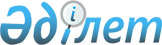 Об утверждении регламента государственной услуги "Выдача свидетельства 
о минимальном составе экипажей судов"
					
			Утративший силу
			
			
		
					Приказ Министра транспорта и коммуникаций Республики Казахстан от 27 ноября 2012 года № 822. Зарегистрирован в Министерстве юстиции Республики Казахстан 10 декабря 2012 года № 8148. Утратил силу приказом и.о. Министра по инвестициям и развитию Республики Казахстан от 5 февраля 2015 года № 110      Сноска. Утратил силу приказом и.о. Министра по инвестициям и развитию РК от 05.02.2015 № 110.      В соответствии с пунктом 4 статьи 9-1 Закона Республики Казахстан от 27 ноября 2000 года «Об административных процедурах» и постановлением Правительства Республики Казахстан от 5 сентября 2012 года № 1153 «Об утверждении стандартов государственных услуг Министерства транспорта и коммуникаций Республики Казахстан в сфере транспортного контроля и внесении изменений и дополнений в некоторые решения Правительства Республики Казахстан», ПРИКАЗЫВАЮ:



      1. Утвердить прилагаемый регламент государственной услуги «Выдача свидетельства о минимальном составе экипажей судов».



      2. Комитету транспортного контроля Министерства транспорта и коммуникаций Республики Казахстан (Абишев Б.Ш.) в установленном законодательством порядке обеспечить:



      1) государственную регистрацию настоящего приказа в Министерстве юстиции Республики Казахстан;



      2) после его государственной регистрации в Министерстве юстиции Республики Казахстан официальное опубликование в средствах массовой информации и размещение на официальном интернет-ресурсе Министерства транспорта и коммуникаций Республики Казахстан.



      3. Контроль за исполнением настоящего приказа возложить на вице-министра транспорта и коммуникаций Республики Казахстан Абсаттарова К.Б.



      4. Настоящий приказ вводится в действие по истечении десяти календарных дней после дня его первого официального опубликования.      Министр                                    А. Жумагалиев

Утвержден         

приказом Министра     

транспорта и коммуникаций 

Республики Казахстан   

от 27 ноября 2012 года № 822 

Регламент государственной услуги 

«Выдача свидетельства о минимальном 

составе экипажей судов» 

1. Общие положения

      1. Настоящий Регламент государственной услуги «Выдача свидетельства о минимальном составе экипажей судов» (далее – Регламент) разработан в соответствии пунктом 4 статьи 33 Закона Республики Казахстан от 6 июля 2004 года «О внутреннем водном транспорте», постановлением Правительства Республики Казахстан от 20 июня 2011 года № 677 «Об установлении требований к минимальному составу экипажей судов» (далее – Требования) и постановлением Правительства Республики Казахстан от 8 июля 2011 года № 781 «Об утверждении форм, Правил выдачи и ведения судовых документов на внутреннем водном транспорте» (далее – Правила), стандартом государственной услуги «Выдача свидетельства о минимальном составе экипажей судов» (далее – Стандарт), утвержденным постановлением Правительства Республики Казахстан от 5 сентября 2012 года № 1153 «Об утверждении стандартов государственных услуг Министерства транспорта и коммуникаций Республики Казахстан в сфере транспортного контроля и внесении изменений и дополнений в некоторые решения Правительства Республики Казахстан».



      2. В настоящем Регламенте используются следующие понятия:



      1) получатель государственной услуги – физическое и юридическое лицо;



      2) структурно-функциональные единицы (далее – СФЕ) – ответственные лица уполномоченных органов, структурные подразделения государственных органов, государственные органы которые участвуют в процессе оказания государственной услуги.



      3. Государственная услуга «Выдача свидетельства о минимальном составе экипажей судов» (далее – государственная услуга) оказывается территориальными органами Комитета транспортного контроля Министерства транспорта и коммуникаций Республики Казахстан (далее – уполномоченный орган) через Центр обслуживания населения (далее – ЦОН) по адресам, указанным в приложении 1 к Стандарту.



      4. Форма оказываемой государственной услуги: не автоматизированная.



      5. Государственная услуга оказывается на основании:



      1) пункта 4 статьи 33 Закона Республики Казахстан от 6 июля 2004 года «О внутреннем водном транспорте»;



      2) Стандарта;



      3) Требований;



      4) Правил.



      6. Результатом завершения государственной услуги является выдача свидетельства о минимальном составе экипажей судов либо мотивированный ответ об отказе на бумажном носителе.



      7. Государственная услуга оказывается бесплатно. 

2. Требования к оказанию государственной услуги

      8. Государственная услуга оказывается физическим и юридическим лицам (далее – получатели государственной услуги).



      9. Государственная услуга предоставляется через ЦОН ежедневно с понедельника по субботу включительно, за исключением выходных и праздничных дней, в соответствии с установленным графиком работы с 9.00 часов до 20.00 без перерыва.



      Прием осуществляется в порядке «электронной» очереди, без предварительной записи и ускоренного обслуживания.



      10. Полная информация о порядке оказания государственной услуги и необходимых документах, а также образцы их заполнения располагаются:



      на интернет-ресурсе Министерства транспорта и коммуникаций Республики Казахстан: www.mtc.gov.kz (в подразделе «Государственные услуги» раздела «Комитет транспортного контроля»);



      на интернет-ресурсе ЦОН по адресу: www.con.gov.kz;



      на стендах, расположенных в зданиях ЦОН;



      в call-Центре 1414.



      11. Для получения государственной услуги получатель государственной услуги представляет документы согласно пункту 11 Стандарта.



      12. Сроки предоставления государственной услуги установлены в пункте 7 Стандарта.



      13. В выдаче свидетельства о минимальном составе экипажей судов отказывается в случаях, предусмотренных пунктом 16 Стандарта.



      14. Этапы оказания государственной услуги:



      1) получатель государственной услуги подает заявление в ЦОН;



      2) работник ЦОН проводит регистрацию заявления, работник накопительного отдела ЦОН передает документы в уполномоченный орган через курьера.



      Факт отправки пакета документов из ЦОН в уполномоченный орган фиксируется при помощи Сканера штрихкода, позволяющего отслеживать движение документов в процессе оказания государственной услуги;



      3) сотрудник канцелярии уполномоченного органа в течение одного рабочего дня со дня поступления документов в уполномоченный орган, проводит регистрацию полученных документов, и передает на рассмотрение руководителю, либо его заместителю;



      4) после рассмотрения руководитель, либо его заместитель уполномоченного органа в течение одного рабочего дня со дня поступления документов в уполномоченный орган, отписывает начальнику/специалисту отдела контроля на водном транспорте;



      5) начальник/специалист отдела контроля на водном транспорте в течение одного рабочего дня со дня поступления документов в уполномоченный орган, рассматривает заявление на соответствие предъявляемым требованиям, и отписывает специалисту отдела контроля на водном транспорте;



      6) специалист отдела контроля на водном транспорте в течение трех рабочих дней осуществляет рассмотрение представленного заявления из ЦОН, и подготавливает оформление свидетельства о минимальном составе экипажей судов или мотивированный отказ согласно таблице 3 приложения 1 к настоящему регламенту, затем направляет на подписание руководителю уполномоченного органа;



      7) руководитель уполномоченного органа в течение одного рабочего дня подписывает свидетельство о минимальном составе экипажей судов или мотивированный отказ и направляет в канцелярию уполномоченного органа;



      8) сотрудник канцелярии уполномоченного органа направляет результат оказания государственной услуги в ЦОН.



      При приеме готового результата государственной услуги от уполномоченного органа, ЦОН фиксирует поступившие документы при помощи Сканера штрихкода;



      9) работник ЦОН выдает результат государственной услуги потребителю.



      15. Минимальное количество лиц, осуществляющих прием документов для оказания государственной услуги в ЦОН, составляет один человек. 

3. Описание действий (взаимодействия)

в процессе оказания государственной услуги

      16. В ЦОН прием документов осуществляются в операционном зале посредством «безбарьерного обслуживания», на которых указываются фамилия, имя, отчество и должность работника ЦОН.



      При приеме документов в ЦОН получателю государственной услуги выдается расписка о приеме соответствующих документов с указанием:



      номера и даты приема запроса;



      вида запрашиваемой государственной услуги;



      количества и названий приложенных документов;



      даты (время) и места выдачи документов;



      фамилии, имени, отчества работника ЦОН, принявшего заявление на оформление документов;



      фамилии, имени, отчества получателя государственной услуги, фамилии, имени, отчества уполномоченного представителя, и их контактные телефоны.



      17. В процессе оказания государственной услуги задействованы следующие СФЕ:



      1) работник ЦОН;



      2) работник накопительного отдела ЦОН;



      3) сотрудник канцелярии уполномоченного органа (его филиала);



      4) руководитель уполномоченного органа, либо его заместители;



      5) начальник отдела контроля на водном транспорте;



      6) специалист отдела контроля на водном транспорте;



      7) курьер.



      18. Текстовое табличное описание последовательности и взаимодействие административных действий (процедур) каждой СФЕ с указанием срока выполнения каждого административного действия (процедуры) приведены в приложении 1 к настоящему Регламенту.



      19. Схема взаимодействия между логической последовательностью административных действий в процессе оказания государственной услуги и СФЕ приведена в приложении 2 к настоящему Регламенту.



      20. Заявление на получение государственной услуги оформляется согласно приложению 3 к настоящему регламенту.

Приложение 1           

к регламенту государственной услуги

«Выдача свидетельства о минимальном 

составе экипажей судов»      

Таблица 1. Описание действий СФЕ 

Таблица 2. Варианты использования. Основной процесс. 

Таблица 3. Варианты использования. Альтернативный процесс.

Приложение 2           

к регламенту государственной услуги 

«Выдача свидетельства о минимальном 

составе экипажей судов»     

Диаграмма функционального взаимодействия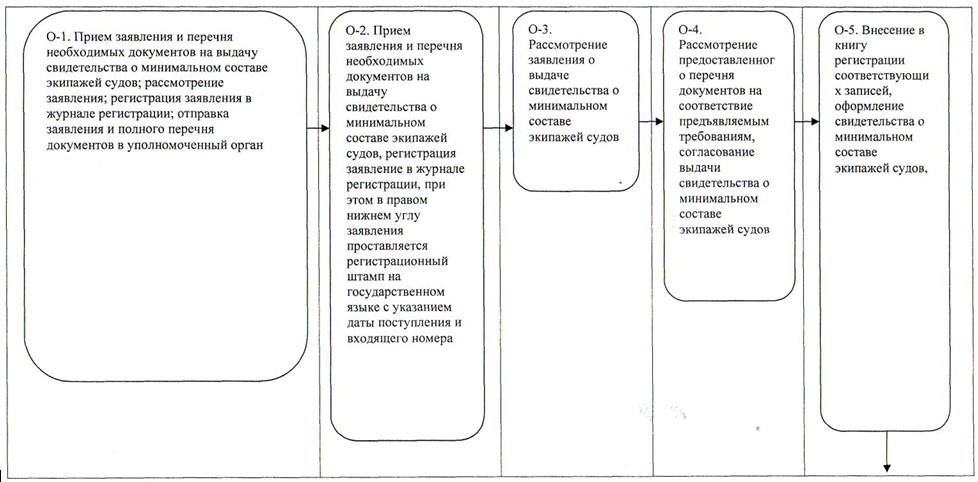 

Приложение 3        

к регламенту оказания     

государственной услуги     

«Выдача свидетельства о минимальном

составе экипажей судов»    Начальнику                              

________________________________________

(наименование территориального органа   

Комитета)                               

________________________________________

(ФИО)                

от ____________________________________,

(ФИО)                

проживающего по адресу:                  Заявление      Прошу Вас оказать государственную услугу по выдаче свидетельства о минимальном составе экипажей судов

_______________________________________________________________ (название судна и порт регистрации судна)«____» __________ 20__ г.                         __________________

                                                       (подпись)
					© 2012. РГП на ПХВ «Институт законодательства и правовой информации Республики Казахстан» Министерства юстиции Республики Казахстан
				Действия основного процесса Действия основного процесса Действия основного процесса Действия основного процесса Действия основного процесса Действия основного процесса № действия 12345Наименование СФЕСотрудник ЦОНКанцелярия МИТК  (филиала МИТК)Начальник МИТК, либо его заместителиНачальник отдела контроля на водном транспорте Специалист отдела контроля на водном транспортеНаименование действия и их описаниеПрием заявления и перечня необходимых документов на выдачу свидетельства о минимальном составе экипажей судов; рассмотрение заявления; регистрация заявления в журнале регистрации; отправка заявления и полного перечня документов в уполномоченный орган.Прием заявления и перечня необходимых документов на выдачу свидетельства о минимальном составе экипажей судов, регистрация заявления в журнале регистрации, при этом в правом нижнем углу заявления проставляется регистрационный штамп на государственном языке с указанием даты поступления и входящего номера Рассмотрение заявления о выдаче свидетельства о минимальном составе экипажей судов Рассмотрение предоставленного перечня документов на соответствие предъявляемым требованиям, согласование выдачи свидетельства о минимальном составе экипажей судов Внесение в книгу о выдаче свидетельства о минимальном составе экипажей судов соответствующих записей, оформление свидетельства о минимальном составе экипажей судов.Форма завершения Регистрация заявления в журнале регистрации; направление документов в уполномоченный органДокументы с резолюцией, содержащей сроки исполнения и ответственного исполнителяЗапись в книге регистрации, оформленное свидетельство о минимальном составе экипажей судовСроки исполнения20 минут1 день1 день3 дняНомер следующего действия678Наименование СФЕНачальник МИТК, либо его заместителиКанцелярия МИТК  (филиала МИТК)Работник накопительного отдела ЦОННаименование действия и их описаниеПодписание свидетельства о минимальном составе экипажей судовПередача свидетельства о минимальном составе экипажей судов в ЦОН через курьераВыдача свидетельства о минимальном составе экипажей судовФорма завершения Подписанное свидетельство о минимальном составе экипажей судов Свидетельство о минимальном составе экипажей судовСроки исполнения1 день1 деньОсновной процессОсновной процессОсновной процессОсновной процессОсновной процессСотрудник ЦОНКанцелярии МИТК (филиала МИТК)Начальник МИТК, либо его заместителиНачальник отдела контроля на водном транспортеСпециалист отдела контроля на водном транспортеПрием заявления и перечня необходимых документов на выдачу свидетельства о минимальном составе экипажей судов; рассмотрение заявления; регистрация заявления в журнале регистрации; отправка заявления и полного перечня документов в уполномоченный орган.Прием заявления и перечня необходимых документов на выдачу свидетельства о минимальном составе экипажей судов, регистрация заявления в журнале регистрации, при этом в правом нижнем углу заявления проставляется регистрационный штамп на государственном языке с указанием даты поступления и входящего номера Рассмотрение заявления о выдаче свидетельства о минимальном составе экипажей судов Рассмотрение предоставленного перечня документов на соответствие предъявляемым требованиям, согласование выдачи свидетельства о минимальном составе экипажей судов Внесение в книгу регистрации соответствующих записей, оформление свидетельства о минимальном составе экипажей судов.Выдача свидетельства о минимальном составе экипажей судовПередача свидетельства о минимальном составе экипажей судов в ЦОН через курьераПодписание свидетельства о минимальном составе экипажей судовАльтернативный процесс или расширениеАльтернативный процесс или расширениеАльтернативный процесс или расширениеАльтернативный процесс или расширениеАльтернативный процесс или расширениеСотрудник ЦОНКанцелярии МИТК (филиала МИТК)Начальник МИТК, либо его заместителиНачальник отдела контроля на водном транспортеСпециалист отдела контроля на водном транспорте1. Прием заявления и перечня необходимых документов на выдачу свидетельства о минимальном составе экипажей судов; рассмотрение заявления; регистрация заявления в журнале регистрации; отправка заявления и полного перечня документов в уполномоченный орган;1. Прием заявления и перечня необходимых документов на выдачу свидетельства о минимальном составе экипажей судов, регистрация заявление в журнале регистрации, при этом в правом нижнем углу заявления проставляется регистрационный штамп на государственном языке с указанием даты поступления и входящего номера.1. Рассмотрение заявления о выдаче свидетельства о минимальном составе экипажей судов 1. Рассмотрение предоставленного перечня документов на соответствие предъявляемым требованиям, согласование выдачи свидетельства о минимальном составе экипажей судов 1. Оформление письменного заключения об отказе в выдаче свидетельства о минимальном составе экипажей судов1-1. В случае предоставления неполного перечня документов возврат документов с мотивированным ответом об отказе в предоставлении государственной услуги и внесение соответствующей записи в журнал регистрации.

7-1. Передача заявителю письменного заключения об отказе в выдаче свидетельства о минимальном составе экипажей судов7. Направление в ЦОН письменного заключения об отказе в выдаче свидетельства о минимальном составе экипажей судов6. Подписание письменного заключения об отказе в выдаче свидетельства о минимальном составе экипажей судовПроцесс оказания государственной услугиПроцесс оказания государственной услугиПроцесс оказания государственной услугиПроцесс оказания государственной услугиПроцесс оказания государственной услугиСотрудник ЦОНКанцелярии МИТК

(филиала МИТК)Начальник МИТК, либо его заместителиНачальник отдела контроля на водном транспортеСпециалист отдела контроля на водном транспорте